NorwayNorwayNorwayNorwayFebruary 2023February 2023February 2023February 2023MondayTuesdayWednesdayThursdayFridaySaturdaySunday123456789101112Mother’s Day13141516171819Carnival202122232425262728NOTES: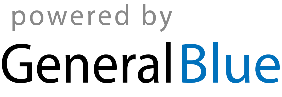 